PREMISLIMO, PONOVIMOKako se v literarnih delih kaže naturalizem?________________________________________________________________________________________________________________________________________________________Kateri dejavniki so značilni za naturalizem?____________________________________________________________________________________________________________________________________________________________________________________________________________________________________Kaj je eksperimentalni roman?____________________________________________________________________________________________________________________________________________________________________________________________________________________________________Označi osebe, ki nastopajo v naturalističnih besedilih.Kaj je estetika grdega?____________________________________________________________________________________________________________________________________________________________________________________________________________________________________Kakšen je naturalistični slog? Pa jezik? Pojasni.STRAHOVI – odlomek Predstavi, kako gleda na svoje dotedanje življenje Alvingova.________________________________________________________________________________________________________________________________________________________________________________________________________________________________________________________________________________________________________________Katero pripovedno tehniko pri tem spoznamo?____________________________________________________________________________Pojasni razliko med analitično in sintetično pripovedno tehniko.________________________________________________________________________________________________________________________________________________________________________________________________________________________________________________________________________________________________________________Kaj Alvingovi pomenijo strahovi? Zakaj?Za dramo je značilna dramska enotnost (kraj, čas, dogajanje). Kako se to kaže v odlomku?________________________________________________________________________________________________________________________________________________________________________________________________________________________________________________________________________________________________________________Kako v odlomku deluje pastor Manders?________________________________________________________________________________________________________________________________________________________Je naiven? Utemelji.____________________________________________________________________________________________________________________________________________________________________________________________________________________________________Kateri motivi v odlomku so naturalistični, kateri realistični? Pojasni.Izpostavi temo odlomka in poskusi izoblikovati idejo.Tema: ______________________________________________________________________Ideja: ___________________________________________________________________________________________________________________________________________________Ali bi Alvingova v preteklosti lahko preprečila tragedijo? O kateri tragediji govorimo?____________________________________________________________________________________________________________________________________________________________________________________________________________________________________Zakaj ni spremenila svojega življenja? Utemelji.____________________________________________________________________________________________________________________________________________________________________________________________________________________________________Katera teza je v drami jasno izražena? Kako bi dramo glede na to poimenoval?Zakaj je Alvingova tragična oseba? Utemelji.V odlomku izpostavi naturalistične prvine.________________________________________________________________________________________________________________________________________________________________________________________________________________________________________________________________________________________________________________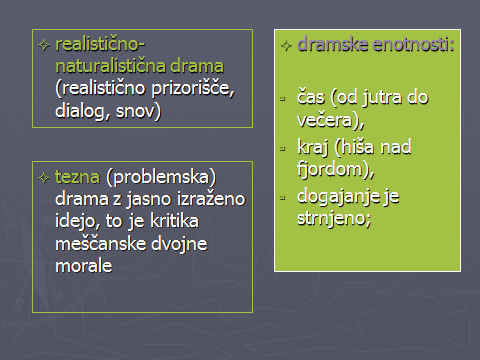 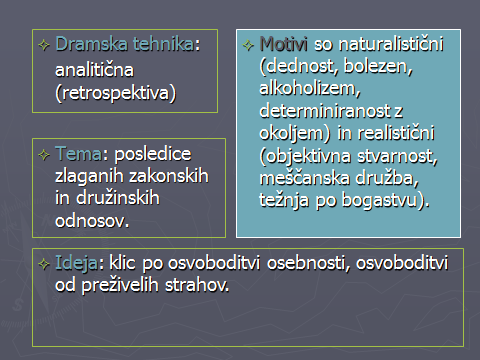 SlogJezikRazlagaStrahovi – AlvingovaRazlagaRealistični motiviNaturalistični motiviRazlaga:Razlaga:Izpostavljena tezaPoiemnovanje drameAlvingova – tragičen likRazlaga